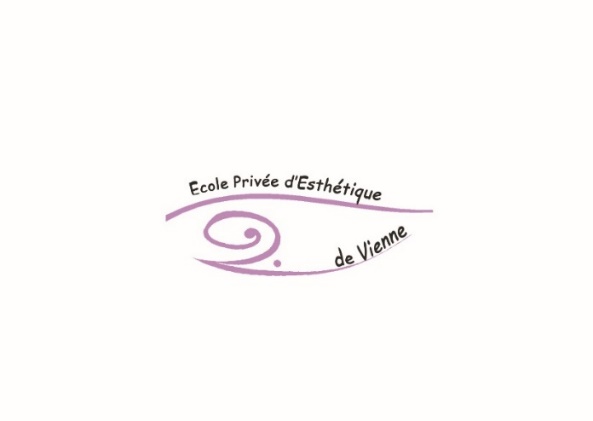 Tarifs 2018-2019Formations complémentaires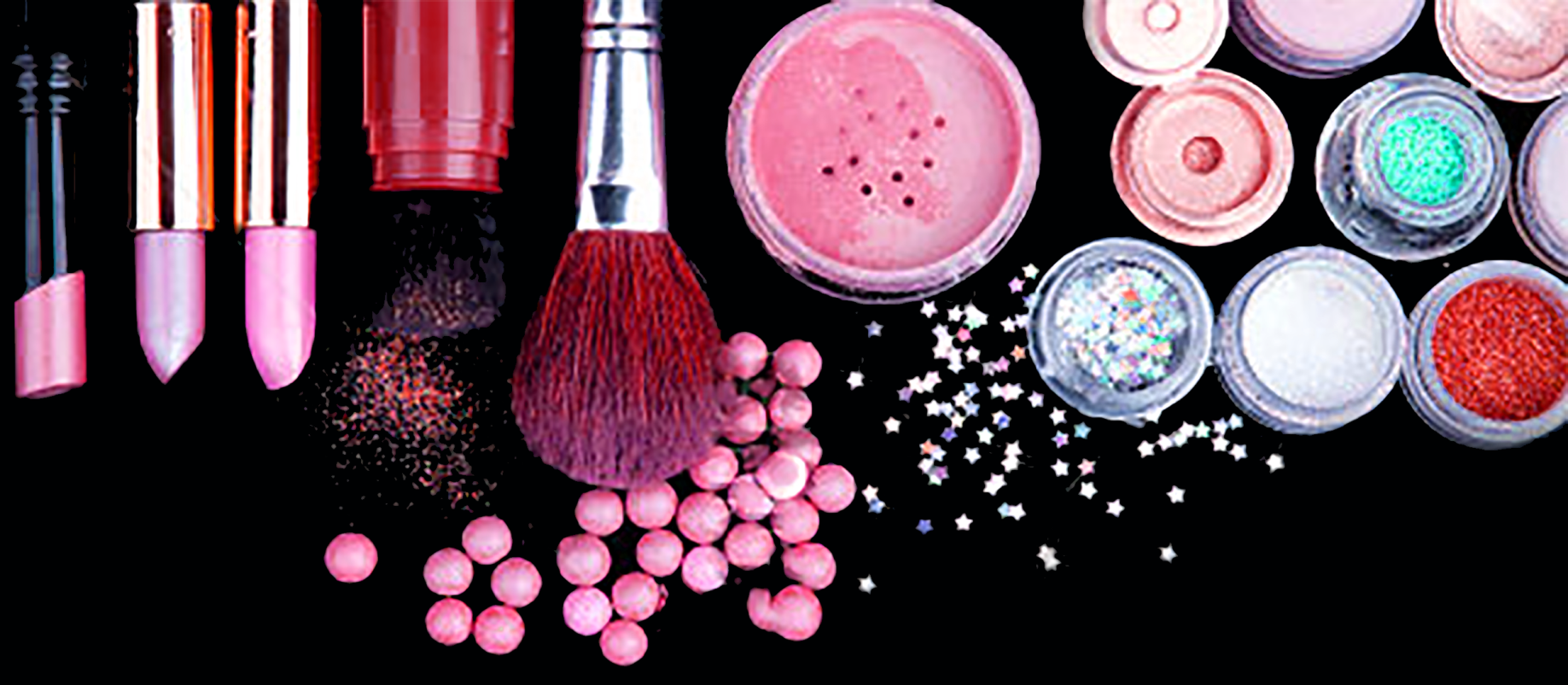      L’école Privée d’Esthétique de Vienne se réserve le droit d’annuler la formation 15 jours avant, en cas     de nombre d’inscription insuffisant. Pour confirmer l’inscription, nous vous remercions de bien vouloir    nous retourner le bulletin d’inscription ci-dessous accompagné du chèque de règlement de la formation choisie, qui sera encaissé 15 jours avant le début de la formation. Bulletin d’inscription Formatons qualifiantes Nom :.............................................................................................................................................................................................     Prénom :.......................................................................................................................................................................................     Adresse :......................................................................................................................................................................................     .........................................................................................................................................................................................................     Téléphone :................................................................................................................................................................................     Mail :..............................................................................................................................................................................................     Formation choisie :.................................................................................................................................................................     Date :.............................................................................................................................................................................................     Prix :...............................................................................................................................................................................................            Date : 									Signature : A l’expiration d’un délai de 14 jours francs à compter de la présente inscription, aucune somme      versée à l’Ecole Privée d’Esthétique de Vienne ne peut être remboursée, pour quelque motif que ce soit.Nom de la formation Durée Dates Tarifs élèves Tarifs personnes extérieures Initiation à l’onglerie 5 jours350€ + 150€ de fournitures480€ + 150€ de fournituresSpécialisation onglerie (gel) 5 jours350€ + 100€ de fournitures480€ + 100€ de fournituresSpécialisation onglerie (résine) 3 joursNous consulter250€ + 100€ de fournitures350€ + 100€ de fournituresFormation décoration d’ongles 1 jour21 février 201990 €120 €Formation de fabrication de produits cosmétiques3h (3 produits)6h (6 produits)9 février 201960 €120 €70 €140 €Soins corporels (gommages, enveloppement, modelage…) 5 joursDu 25 au 28 février  2019390€480€Drainage Esthétique 3 joursDu 18 au 20 Février 2019250€320€Réfléxologie plantaire 1,5 joursLe 6 et 7 avril 2019120€170€Modelage ayurvédique 4 joursNous consulter320€ + 520€ d’huile et de pochons440€ + 50€ d’huile et de pochonsModelage californien 2 jours9 et 10 mars 2019160€220€Modelage aux bambous 2 joursLe 15 et 16 décembre 2018160€220€ModelageLomi-Lomi2 joursLe 19 et 20 janvier 2019160€220€Modelage aux pierres chaudes 2 jours29 et 30 juin 2019180€240€Extensions de cils Méthode cils à cils 2 joursLe 16 et 17 février 2019180€240€Epilation au fil1 jourLe 1er décembre 201890€120€Maquillage artistique 1 jourNous consulter90€120€Maquillage enfant 1 jourNous consulter90€120€Maquillage libanais 1 jourNous consulter90€120€Maquillage contouring 1 jourNous consulter90€120€